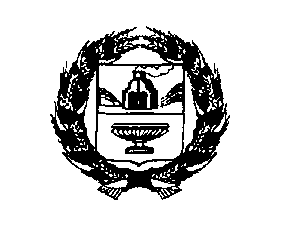 АДМИНИСТРАЦИЯ РЕБРИХИНСКОГО РАЙОНААЛТАЙСКОГО КРАЯПОСТАНОВЛЕНИЕ16.06.2021                                                                                      № 372                                                       с.РебрихаВ соответствии с постановлением Администрации Ребрихинского района Алтайского края от 14.10.2014 №685 «Об утверждении порядка разработки, реализации и оценки эффективности муниципальных  программ муниципального образования Ребрихинский район Алтайского края», в  целях повышения роли физической культуры и спорта в жизни населения Ребрихинского района, координации деятельности органов местного самоуправления, государственных учреждений и общественных организаций по вопросам развития физической культуры и спорта ПОСТАНОВЛЯЮ:Утвердить прилагаемую муниципальную программу «Развитие физической культуры и спорта в Ребрихинском районе» на 2017-2023 годы.Признать утратившим силу постановления Администрации Ребрихинского района Алтайского края: от 22.12.2016 №760 «Об утверждении муниципальной программы «Развитие физической культуры и спорта в Ребрихинском районе» на 2017-2021годы;от 29.11.2017 №775 «О внесении изменений в постановление Администрации Ребрихинского района Алтайского края от 22.12.2016 №760 «Об утверждении муниципальной программы «Развитие физической культуры и спорта в Ребрихинском районе» на 2017-2021годы»;от 30.01.2018 №56 «О внесении изменений в постановление Администрации Ребрихинского района Алтайского края от 22.12.2016 №760 «Об утверждении муниципальной программы «Развитие физической культуры и спорта в Ребрихинском районе» на 2017-2021годы» (с изм. от 29.11.2017 №775);от 09.04.2018 №176 «О внесении изменений в постановление Администрации Ребрихинского района Алтайского края от 22.12.2016 №760 «Об утверждении муниципальной программы «Развитие физической культуры и спорта в Ребрихинском районе» на 2017-2021годы» (с изм. от 29.11.2017 №775, 30.01.2018 №56);от 28.08.2020 №401 «О внесении изменений в постановление Администрации Ребрихинского района Алтайского края от 22.12.2016 №760 «Об утверждении муниципальной программы «Развитие физической культуры и спорта в Ребрихинском районе» на 2017-2021годы» (с изм. от 29.11.2017 №775, 30.01.2018 №56, 28.08.2020 №401).Настоящее постановление распространяет свое действие на правоотношения, возникшие с 1 января 2021 года. Опубликовать данное постановление в Сборнике муниципальных правовых актов Ребрихинского района Алтайского края и обнародовать на официальном сайте Администрации Ребрихинского района Алтайского края.Контроль за исполнением настоящего постановления возложить на заместителя главы Администрации района по социальным вопросам.  И.о. главы района                                                                                   В.Ю.Захаров Управляющий делами                                                                      В.Н.ЛебедеваПредседатель комитета по экономике,управлению муниципальным имуществом и предпринимательской деятельности                                           С.А.ГорбуноваПредседатель Комитета по финансам, налоговой и кредитной политике                                                   Т.В.Родионова   Начальник юридического отдела                                                    С.А.Накоряков Кудинова Ольга Анатольевнател. 8(38582)22436Паспорт муниципальной программы «Развитие физической культуры и спорта в  Ребрихинском районе» на 2017-2023 годы1.Характеристика сферы реализации муниципальной программыМуниципальная  программа «Развитие физической культуры и спорта в Ребрихинском районе» на 2017-2023 годы (далее – «программа») является организационной основой государственной политики в сфере физкультурно-спортивного движения и определяет основные направления, стратегию и меры государственной поддержки физической культуры и спорта в Ребрихинском районе на 2017-2023 годы.Актуальность разработки программы обусловлена необходимостью решения ряда проблем, связанных с ухудшением состояния здоровья населения и прежде всего подрастающего поколения (в Алтайском крае только 21 процент обучающихся школьников являются здоровыми, более 60 процентов – имеют отклонения в состоянии здоровья, около 15 процентов детей – имеют хронические заболевания, 35 процентов молодёжи допризывного возраста не соответствуют требованиям к армейской службы, в том числе в части выполнения минимальных нормативов физической подготовки). Принятие программы необходимо для консолидации усилий органов местного самоуправления, учреждений и общественных организаций в целях решения первоочередных проблем развития физической культуры и спорта.В настоящее время  имеется  ряд   факторов, отрицательно влияющих на развитие физической культуры и спорта в Ребрихинском районе, и проблем, требующих неотложного решения, в том числе:                          несоответствие уровня  материальной  базы  и   инфраструктуры физической культуры и спорта  задачам развития массового спорта  в Ребрихинском районе, а также их моральное и физическое старение; отсутствие в селах района специалистов по физкультуре и спорту для работы с молодежью и взрослым населением; слабое финансирование учреждений физической культуры и спорта;недостаточное  пропагандирование занятий  физической культурой  и  спортом как  составляющей  части здорового  образа жизни. Названные проблемы могут быть решены с применением программно-целевого метода, среди основных преимуществ которого могут быть выделены следующие: комплексный подход к решению проблемы, распределение полномочий и ответственности, эффективное планирование и мониторинг результатов реализации муниципальной программы. 2. Приоритетные направления в реализации муниципальной программыПриоритетными направлениями программы являются:повышение роли физической культуры и спорта в жизни Ребрихинского района;создание правовых, экономических, социальных и организационных условий для развития массовой физической культуры и спорта в Ребрихинском районе;координация деятельности органов местного самоуправления, государственных учреждений и общественных организаций по вопросам развития физической культуры и спорта.формирование у населения навыков здорового образа жизни, воспитание осознанной потребности в физическом совершенствовании;снижение криминогенной напряженности в молодежной среде за счет развития детско-юношеского спорта;повышение профессиональной подготовки специалистов по физической культуре;сохранение, развитие и эффективное использование материально-спортивной базы Ребрихинского района;создание оптимальных условий для достижения высоких спортивных результатов и подготовки спортивного резерва;пропаганда и популяризация физической культуры и спорта;привлечение к процессу развития физической культуры и спорта субъектов различных форм собственности.Реализация мероприятий государственной программы позволит привлечь к систематическим занятиям физической культурой и спортом и приобщить к здоровому образу жизни большинство населения района.3. Обобщенная характеристика мероприятий муниципальной программы Проведение мероприятий будет осуществляться за счет средств районного и краевого бюджетов (в рамках краевых программ), бюджетов сельских поселений, а также за счет средств  внебюджетных источников. Для реализации программы необходимы трудовые, материально-технические, финансовые ресурсы.Реализация мероприятий программы осуществляется в объемах, предусмотренных программой, на основе  плана мероприятий, изложенных в таблице 2. Развитие и укрепление материально-спортивной базы в рамках  муниципальной  программы «Развития физической культуры и спорта в Ребрихинском  районе» на 2017-2023 годы будет осуществляться в соответствии с предложениями Администрации района и органов местного самоуправления поселений.Комитет по физической культуре и спорту Администрации Ребрихинского района является государственным  координатором программы и отвечает за реализацию программы, обеспечивает согласованные действия по подготовке и реализации программных мероприятий, целевому и эффективному использованию средств районного бюджета, разрабатывает и представляет в установленном порядке сводную бюджетную заявку на финансирование из районного бюджета на очередной финансовый год.4. Общий объем финансирования муниципальной программыОбщий объем финансирования составляет 7041,3 тысяч рублей, в том числе по годам:2017 год: краевой бюджет – 1123 тысячи рублей, районный бюджет – 318,3 тыс. рублей;  внебюджетные средства – 800,0 тысяч рублей;2018 год:  краевой бюджет – 150 тысяч рублей, районный бюджет – 250,0 тыс. рублей;  внебюджетные средства – 800,0 тысяч рублей;2019 год:  краевой бюджет – 150 тысяч рублей, районный бюджет – 250,0 тыс. рублей;  внебюджетные средства – 800,0 тысяч рублей.2020 год  краевой бюджет-150,0 тысяч рублей, районный бюджет – 250,0 тыс. рублей, внебюджетные средства – 800,0 тысяч рублей2021 год  краевой бюджет – 150,0 тысяч рублей, районный бюджет – 250,0 тысяч рублей, внебюджетные средства – 800,0 тысяч рублейОбъём финансирования подлежит ежегодному уточнению в соответствии с решением Районного Совета народных депутатов «О районном бюджете» на очередной финансовый год и плановый период».5. Анализ рисков реализации муниципальной программы и описание мер управления рисками  реализации  программыВажное значение, для успешной реализации программы, имеют прогнозирование возможных рисков, связанных с достижением основной цели, решением задач программы, оценка их масштабов и последствий, а также формирование системы мер по их предотвращению.На основе анализа мероприятий, предлагаемых для реализации в рамках муниципальной программы, выделены следующие риски ее реализации:1. Риски, связанные с изменением краевого законодательства, длительностью формирования нормативной правовой базы, необходимой для эффективной реализации программы. Это может привести к увеличению планируемых сроков или изменению условий реализации мероприятий программы. Для минимизации воздействия данных рисков планируется проводить мониторинг планируемых изменений в федеральном и краевом законодательстве в соответствующей сфере и смежных областях.2. Риски, связанные с возникновением бюджетного дефицита и недостаточным вследствие этого уровнем бюджетного финансирования, а также секвестированием бюджетных расходов, что может повлечь недофинансирование, сокращение или прекращение программных мероприятий. Способами ограничения финансовых рисков являются: ежегодное уточнение объемов финансовых средств, предусмотренных на реализацию мероприятий программы, в зависимости от достигнутых результатов, определение    приоритетов    для    первоочередного    финансирования расходов, привлечение внебюджетного финансирования.3. Макроэкономические риски связаны с возможностями ухудшения внутренней и внешней конъюнктуры, снижения темпов роста экономики и уровня инвестиционной активности, высокой инфляцией, а также с кризисом банковской системы и возникновением бюджетного дефицита. Снижение данных рисков предусматривается в рамках мероприятий программы (подпрограмм), направленных на повышение инвестиционной привлекательности и экономическому стимулированию.4. Кадровые риски обусловлены определенным дефицитом высококвалифицированных кадров, что снижает эффективность работы и качество предоставляемых услуг. Снижение влияния данной группы рисков предполагается посредством обеспечения притока высококвалифицированных кадров и переподготовки (повышения квалификации) имеющихся специалистов.5. Информационные риски определяются отсутствием или частичной недостаточностью исходной отчетной и прогнозной информации, используемой в процессе разработки и реализации муниципальной программы.С целью управления информационными рисками в ходе реализации муниципальной программы будет проводиться работа, направленная на:- использование      статистических      показателей,        обеспечивающихобъективность оценки хода и результатов реализации муниципальной программы;- выявление     и     идентификацию      потенциальных     рисков      путем мониторинга основных параметров реализации налоговой, бюджетной, инвестиционной, демографической, социальной политики (социально-экономических и финансовых показателей);- мониторинг и оценку исполнения целевых показателей (индикаторов) муниципальной программы, выявление факторов риска, оценку их значимости (анализ вероятности того, что произойдут события, способные отрицательно повлиять на конечные результаты реализации муниципальной программы).6. Административные  риски   связаны   с   неэффективным  управлениемреализацией подпрограмм, низкой эффективностью взаимодействия заинтересованных сторон, что может повлечь за собой потерю управляемости, нарушение планируемых сроков реализации мероприятий муниципальной программы, невыполнение ее цели и задач, недостижение плановых значений показателей, снижение эффективности использования ресурсов и качества выполнения мероприятий муниципальной программы.Основными условиями минимизации административных рисков являются:- формирование     эффективной      системы     управления    реализациеймуниципальной программы;- регулярное формирование отчетов о ходе реализации муниципальной программы;- повышение  эффективности   взаимодействия   участников   реализации муниципальной программы;- заключение и контроль реализации соглашений о взаимодействии с заинтересованными сторонами;- создание       системы          мониторинга    реализации    муниципальной программы;- своевременная       корректировка          мероприятий      муниципальной программы.Управление рисками будет осуществляться в соответствии с законодательством.6. Методика оценки эффективности муниципальной программы  1. Комплексная оценка эффективности реализации муниципальной программы «Развитие физической культуры и спорта в Ребрихинском районе» на 2017-2023 годы» проводится на основе оценок по трем критериям:степени достижения целей и решения задач муниципальной программы (подпрограммы);соответствия запланированному уровню затрат и эффективности использования средств муниципального бюджета муниципальной программы (подпрограммы);степени реализации мероприятий муниципальной программы (подпрограммы).1.1. Оценка степени достижения целей и решения задач муниципальной программы (подпрограммы) производится путем сопоставления фактически достигнутых значений индикаторов муниципальной программы (подпрограммы) и их плановых значений по формуле:                mCel = (1/m) *  (Si),i=1где:Cel – оценка степени достижения цели, решения задачи муниципальной программы (подпрограммы);Si – оценка значения i-го индикатора (показателя) выполнения муниципальной программы (подпрограммы), отражающего степень достижения цели, решения соответствующей задачи;m – число показателей, характеризующих степень достижения цели, решения задачи муниципальной программы (подпрограммы); – сумма значений.Оценка значения i-го индикатора (показателя) муниципальной программы (подпрограммы) производится по формуле:Si = (Fi /Pi)*100%,где:Fi – фактическое значение i-го индикатора (показателя) муниципальной программы;Pi – плановое значение i-го индикатора (показателя) муниципальной программы (для индикаторов (показателей), желаемой тенденцией развития которых является рост значений) или: Si = (Pi / Fi) *100% (для индикаторов (показателей), желаемой тенденцией развития которых является снижение значений).В случае превышения 100% выполнения расчетного значения показателя значение показателя принимается равным 100%.1.2. Оценка степени соответствия запланированному уровню затрат и эффективности использования средств муниципального бюджета муниципальной программы (подпрограммы) определяется путем сопоставления фактических и плановых объемов финансирования муниципальной программы (подпрограммы) по формуле:Fin = K / L*100%,где:Fin – уровень финансирования реализации мероприятий муниципальной программы (подпрограммы);K – фактический объем финансовых ресурсов, направленный на реализацию мероприятий муниципальной программы (подпрограммы);L – плановый объем финансовых ресурсов, предусмотренных на реализацию муниципальной программы (подпрограммы) на соответствующий отчетный период.1.3. Оценка степени реализации мероприятий (достижения ожидаемых непосредственных результатов их реализации) муниципальной программы (подпрограммы) производится по следующей формуле:        nMer  =  (1/n) *  (Rj*100%),              j=1где:Mer – оценка степени реализации мероприятий муниципальной программы (подпрограммы);Rj – показатель достижения ожидаемого непосредственного результата  j-го мероприятия муниципальной программы (подпрограммы), определяемый в случае достижения непосредственного результата в отчетном периоде как «1», в случае недостижения непосредственного результата - как «0»;n – количество мероприятий, включенных в муниципальную программу (подпрограмму); – сумма значений.1.4. Комплексная оценка эффективности реализации муниципальной программы (далее – «комплексная оценка») производится по следующей формуле:O = (Cel + Fin + Mer)/3,где: O – комплексная оценка.2. Реализация муниципальной программы может характеризоваться:высоким уровнем эффективности;средним уровнем эффективности;низким уровнем эффективности.3. Муниципальная программа считается реализуемой с высоким уровнем эффективности, если комплексная оценка составляет 80 % и более.Муниципальная программа считается реализуемой со средним уровнем эффективности, если комплексная оценка находится в интервале от 40 % до 80 %.Если реализация муниципальной программы не отвечает приведенным выше диапазонам значений, уровень эффективности ее реализации признается низким.Таблица 1Сведения об индикаторах муниципальной программы  «Развитие физической культуры и спорта в Ребрихинском районе» на 2017-2023 годы и их значенияхТаблица 2Перечень мероприятий муниципальной программы «Развитие физической культуры и спорта в Ребрихинском районе» на 2017-2023 годыТаблица 3Объем финансовых ресурсов, необходимых для
реализации муниципальной программы «Развитие физической культуры и спорта в Ребрихинском районе» на 2017-2023 годы_____________________Об утверждении муниципальной программы «Развитие физической культуры и спорта в Ребрихинском районе» на 2017-2023 годыПриложение Утвержденопостановлением АдминистрацииРебрихинского района Алтайского краяот 16.06.2021 № 372Ответственный исполнительКомитет по физической культуре и спорту администрации Ребрихинского районаСоисполнители программыМуниципальное бюджетное учреждение дополнительного образования «Ребрихинская детско-юношеская спортивная школа»,Комитет администрации района по образованию,Комитет администрации района по культуре и делам молодёжи,Органы местного самоуправления поселений Ребрихинского района (по согласованию),Спортивные клубы и общественные объединения (по согласованию),Общеобразовательные и профессиональные учебные заведения (по согласованию).Программно-целевые инструменты программыЗакон Алтайского края от 02.09.2008 года № 596-ФЗ «О физической культуре и спорте в Алтайском крае»,Государственная программа Алтайского края «Развитие физической культуры и спорта в Алтайском крае» (Постановление Правительства Алтайского края от 26.03.2020 №130) Цель программыСоздание условий для развития массовой физической культуры и спорта в Ребрихинском районе Алтайского краяЗадачи программы1. Формирование у населения навыков здорового образа жизни, воспитание осознанной потребности в физическом совершенствовании.2. Снижение криминогенной напряжённости в молодёжной среде за счёт развития детско-юношеского спорта.3. Повышение профессиональной подготовки специалистов по физической культуре и спорту. 4. Создание оптимальных условий для достижения высоких спортивных результатов и подготовки спортивного резерва.5.Сохранение, развитие и эффективное использование материально-спортивной базы Ребрихинского района.6. Пропаганда и популяризация физической культуры и спорта.7. Привлечение к процессу развития физической культуры и спорта субъектов различных форм собственности.Целевые индикаторы и показатели программыдоля населения Ребрихинского района, систематически занимающегося физической культурой спортом, общей численности населения  Ребрихинского района возрасте от 3 до 79 лет;количество вновь введенных в эксплуатацию и капитально отремонтированных спортивных сооружений;доля специалистов, работающих в области физической культуры и спорта, имеющих специальное образование;количество  специалистов, работающих в области физической культуры и спорта, прошедших курсы повышения квалификации;количество специалистов по спорту систематически работающих в поселениях района;количество спортсменов, выполнивших спортивные нормативы, в том числе массовые разряды;количество ведущих спортсменов района, являющихся кандидатами в сборные команды Алтайского края по видам спорта;доля населения Ребрихинского района, выполнившего нормативы испытаний (тестов) Всероссийского физкультурно- спортивного комплекса «Готов к труду и обороне» (ГТО), общей численности населения, принявшего участие в  выполнении нормативов испытаний (тестов) Всероссийского физкультурно-спортивного комплекса «Готов к труду и обороне» (ГТО),        из них учащихся и  студентов;уровень обеспеченности населения спортивными сооружениями исходя из единовременной пропускной способности объектов спорта;доля населения Ребрихинского района, занятого в экономике, занимающегося физической культурой спортом, общей численности населения, занятого в экономике;доля учащихся студентов, систематически занимающихся физической культурой спортом, общей численности учащихся студентов;доля лиц с  ограниченными возможностями здоровья и инвалидов, систематически занимающихся физической культурой спортом,  в общей численности данной категории населения, не имеющего противопоказаний для занятий физической культурой и спортом;эффективность использования объектов спорта;доля детей и молодежи (возраст 3-29 лет), проживающих в Ребрихинском районе, систематически занимающихся физической культурой и спортом, в общей численности детей и молодежи;доля граждан среднего возраста (женщины: 30-54 года; мужчины: 30-59 лет), проживающих в Ребрихинском районе,  систематически занимающихся физической культурой и спортом, в общей численности граждан среднего возраста;доля граждан старшего возраста (женщины: 55-79 лет; мужчины: 60-79 лет), проживающих в Ребрихинском районе,  систематически занимающихся физической культурой и спортом, в общей численности граждан старшего возраста;доля лиц, занимающихся по программам спортивной подготовки в организациях ведомственной принадлежности физической культуры и спорта*.Сроки и этапы реализации программы2017-2023 годы, Этапы реализации муниципальной программы «Развитие физической культуры и спорта в  Ребрихинском районе» на 2017-2023 годы (далее программа) не выделяютсяОбъемы финансирования программыИсточниками финансирования программы являются средства районного бюджета, краевого бюджета (в рамках краевых программ), средства бюджетов поселений, а также средства внебюджетных источников.Объём финансирования программы составляет 7041,3 тысяч рублей, в том числе:из краевого бюджета – 1723,0 тысяч рублейиз районного бюджета – 1318,3 тысяч рублейвнебюджетные средства – 4000,0 тысяч рублейОбъёмы расходов на реализацию программы подлежат ежегодному уточнению в процессе исполнения районного бюджета и при формировании бюджета на очередной финансовый год.Финансирование программы является расходным обязательством районного бюджета и осуществляется через централизованную бухгалтерию Комитета по физической культуре и спортуОжидаемые результаты программы объединение усилий подразделений Администрации района, органов местного самоуправления поселений, общественных организаций и иных структур в области физической культуры и спорта;увеличение доли населения Ребрихинского района, систематически занимающегося физической культурой спортом, общей численности населения  Ребрихинского района возрасте от 3 до 79 лет, до 55,6 % к 2023 году;достижение показателя по количеству вновь введенных в эксплуатацию и капитально отремонтированных спортивных сооружений ежегодно не менее 2;достижение 100% доли специалистов, работающих в области физической культуры и спорта, имеющих специальное образование;повышение квалификации специалистами, работающими в области физической культуры и спорта, ежегодно не менее 3;сохранение числа специалистов по спорту систематически работающих в поселениях района;увеличение количества спортсменов, выполнивших спортивные нормативы, в том числе массовые разряды к 2023 году до 300;сохранение числа ведущих спортсменов района, являющихся кандидатами в сборные команды Алтайского края по видам спорта на уровне не ниже 25 человек;увеличение доли населения Ребрихинского района, выполнившего нормативы испытаний (тестов) Всероссийского физкультурно- спортивного комплекса «Готов к труду и обороне» (ГТО), общей численности населения, принявшего участие в  выполнении нормативов испытаний (тестов) Всероссийского физкультурно-спортивного комплекса «Готов к труду и обороне» (ГТО) к 2023 году до 52%;увеличение уровня обеспеченности населения спортивными сооружениями исходя из единовременной пропускной способности объектов спорта к 2023 году до 59%;увеличение доли населения Ребрихинского района, занятого в экономике, занимающегося физической культурой спортом, общей численности населения, занятого в экономике к окончанию периода реализации программы до 25,3%;увеличение доли учащихся студентов, систематически занимающихся физической культурой спортом, общей численности учащихся студентов до 87%;достижение к 2023 году 22,9% доли лиц с  ограниченными возможностями здоровья и инвалидов, систематически занимающихся физической культурой спортом,  в общей численности данной категории населения, не имеющего противопоказаний для занятий физической культурой и спортом;достижение 90% эффективности использования объектов спорта;увеличение доли детей и молодежи (возраст 3-29 лет), проживающих в Ребрихинском районе, систематически занимающихся физической культурой и спортом, в общей численности детей и молодежи до 94% в 2023 году;увеличение доли граждан среднего возраста (женщины: 30-54 года; мужчины: 30-59 лет), проживающих в Ребрихинском районе,  систематически занимающихся физической культурой и спортом, в общей численности граждан среднего возраста до 50% к концу 2023 года;увеличение доли граждан старшего возраста (женщины: 55-79 лет; мужчины: 60-79 лет), проживающих в Ребрихинском районе,  систематически занимающихся физической культурой и спортом, в общей численности граждан старшего возраста до 19% к конку 2023 года;достижение 100 % доли лиц, занимающихся по программам спортивной подготовки в организациях ведомственной принадлежности физической культуры и спорта к 2021 году.№ п\пНаименование индикатора (показателя) Единица измерения Значение по годам Значение по годам Значение по годам Значение по годам Значение по годам Значение по годам Значение по годам Значение по годам Значение по годам № п\пНаименование индикатора (показателя) Единица измерения 2015 г. (факт)2016 г. (оценка)Реализации муниципальной программыРеализации муниципальной программыРеализации муниципальной программыРеализации муниципальной программыРеализации муниципальной программыРеализации муниципальной программыРеализации муниципальной программы№ п\пНаименование индикатора (показателя) Единица измерения 2015 г. (факт)2016 г. (оценка)2017  г...2020 г.2021 г.2022 г.2023 г.1234567891011121 Доля населения Ребрихинского района, систематически занимающегося физической культурой спортом, общей численности населения  Ребрихинского района возрасте от 3 до 79 лет%2931,139424547,750,45355,62Количество вновь введенных в эксплуатацию и капитально отремонтированных спортивных сооружений;единиц2122222223Доля специалистов, работающих в области физической культуры и спорта, имеющих специальное образование;человек9294969698981001001004Количество  специалистов, работающих в области физической культуры и спорта, прошедших курсы повышения квалификации;человек2333533335Количество специалистов по спорту систематически работающих в поселениях районаединиц2222222226Количество спортсменов, выполнивших спортивные нормативы, в том числе массовые разряды человек2502602802802803003003003007количество ведущих спортсменов района, являющихся кандидатами в сборные команды Алтайского края по видам спортачеловек2020252525252525258Доля населения Ребрихинского района, выполнившего нормативы испытаний (тестов) Всероссийского физкультурно- спортивного комплекса «Готов к труду и обороне» (ГТО), общей численности населения, принявшего участие в  выполнении нормативов испытаний (тестов) Всероссийского физкультурно-спортивного комплекса «Готов к труду и обороне» (ГТО); %--35404549505152из них учащихся и  студентов%-----555863659Уровень обеспеченности населения спортивными сооружениями исходя из единовременной пропускной способности объектов спорта%--48,75053,25556575910Доля населения Ребрихинского района, занятого в экономике, занимающегося физической культурой спортом, общей численности населения, занятого в экономике%--19,524,724,92525,125,225,311Доля учащихся студентов, систематически занимающихся физической культурой спортом, общей численности учащихся студентов%--6879,879,98084858712Доля лиц с  ограниченными возможностями здоровья и инвалидов, систематически занимающихся физической культурой спортом,  в общей численности данной категории населения, не имеющего противопоказаний для занятий физической культурой и спортом%--13,415,617,622,622,822,822,913Эффективность использования объектов спорта%--5060708090909014Доля детей и молодежи (возраст 3-29 лет), проживающих в Ребрихинском районе, систематически занимающихся физической культурой и спортом, в общей численности детей и молодежи%-----92,59393,59415Доля граждан среднего возраста (женщины: 30-54 года; мужчины: 30-59 лет), проживающих в Ребрихинском районе,  систематически занимающихся физической культурой и спортом, в общей численности граждан среднего возраста%-----3540455016Доля граждан старшего возраста (женщины: 55-79 лет; мужчины: 60-79 лет), проживающих в Ребрихинском районе,  систематически занимающихся физической культурой и спортом, в общей численности граждан старшего возраста%-----1215171917Доля лиц, занимающихся по программам спортивной подготовки в организациях ведомственной принадлежности физической культуры и спорта*%----10100100100100№Цель, задача, мероприятияСрок реализацииУчастники программыОжидаемый результат реализации программыИсточники финансирования2022 г2023 гВсего1ЦельСоздание условий для развития массовой физической культуры и спорта в Ребрихинском районе1.1Задача 1 Формирование у населения навыков здорового образа жизни, воспитание осознанной потребности в физическом совершенствовании.1.1.1Завершить строительство мини-футбольного поля с искусственным покрытием на стадионе «Старт» с.Ребриха2017 годУправление по спорту и делам молодёжи Алтайского края, Администрация районаКраевой бюджет (КБ)1073,0------1073,01.1.2Проведение районных соревнований, традиционных турниров по различным видам спорта в селах района2017 -2021годыкомитет по физической культуре и спорту;администрации  сельсоветов(по согласованию)Привлечение населения района к занятиям физкультурой и спортом, популяризация различных видов спортаРБ8,08,08,08,08,0--40,01.1.2Проведение районных соревнований, традиционных турниров по различным видам спорта в селах района2017 -2021годыкомитет по физической культуре и спорту;администрации  сельсоветов(по согласованию)Привлечение населения района к занятиям физкультурой и спортом, популяризация различных видов спортаВнебюджетные средства(ВС)25,025,025,025,025,0--125,01.1.3Создание необходимых условий по внедрению и сдаче норм комплекса ГТО населением Ребрихинского района2017-2021 годыКомитет по физической культуре и спортуРайонный центр тестированияРБ15,015,015,015,015,0--75,01.1.3Создание необходимых условий по внедрению и сдаче норм комплекса ГТО населением Ребрихинского района2017-2021 годыКомитет по физической культуре и спортуРайонный центр тестированияКБ15,015,015,015,015,0--75,01.2Задача 2 Снижение криминогенной напряжённости в молодёжной среде за счёт развития детско-юношеского спорта.1.2.1Проведение районных смотров-конкурсов«Лучшие спортсмены года»«Лучшая команда» «Лучший тренер года»«Лучший молодой тренер года»«Лучшее спортивное сооружение»2017 -2021годыкомитет по физической культуре и спорту;комитет по образованию комитет по культуре и делам молодежипропаганда лучших спортивных результатов, поощрение победителей конкурсовРБ10,010,010,010,010,0--50,01.2.1Проведение районных смотров-конкурсов«Лучшие спортсмены года»«Лучшая команда» «Лучший тренер года»«Лучший молодой тренер года»«Лучшее спортивное сооружение»2017 -2021годыкомитет по физической культуре и спорту;комитет по образованию комитет по культуре и делам молодежипропаганда лучших спортивных результатов, поощрение победителей конкурсовВС10,010,010,010,010,0--50,01.2.2Строительство простейших спортивных сооружений в микрорайонах райцентра и селах района2017 -2021годыкомитет по физкультуре и спортуадминистрации сельсоветов( по согласованию)Ежегодное строительство 3 простейших спортивных сооружений в селахРБ5,05,05,05,05,0--25,01.2.2Строительство простейших спортивных сооружений в микрорайонах райцентра и селах района2017 -2021годыкомитет по физкультуре и спортуадминистрации сельсоветов( по согласованию)Ежегодное строительство 3 простейших спортивных сооружений в селахВС25,025,025,025,025,0--125,01.3Задача 3Повышение профессиональной подготовки специалистов по физической культуре и спорту.1.3.1Функционирование ставок специалистов по спорту в  администрациях сельских поселений2017-2021годыкомитет по физической культуре и спортуадминистрации сельсоветов(по согласованию)Наличие в поселениях методистов по физкультуре и делам молодежи1.3.2Обеспечение участия ведущих тренеров и специалистов в семинарах, проводимых краевым управлением по физической культуре и спорту, краевой СДЮШОР и краевыми федерациями  2017 -2021годыкомитет по физической культуре и спортукомитет по образованиюСовершенствование профессионального мастерства тренерского составаРБ3,03,03,03,03,0--15,01.3.2Обеспечение участия ведущих тренеров и специалистов в семинарах, проводимых краевым управлением по физической культуре и спорту, краевой СДЮШОР и краевыми федерациями  2017 -2021годыкомитет по физической культуре и спортукомитет по образованиюСовершенствование профессионального мастерства тренерского составаВС10,010,010,010,010,0--50,01.3.3Продолжить работу по открытию в сельских поселениях отделений и филиалов по различным видам спорта районных учреждений дополнительного образования 2017-2021годыкомитет по физической культуре и спорту;комитет по образованию;администрации сельсоветов(по согласованию)Функционирование 5 филиалов ДЮСШ в  образовательныхучреждениях района1.3.4Содействие организации и проведению обучения на курсах повышения квалификации работников физической культуры и спорта Ребрихинского района, проводимых краевыми структурами2017 -2021годыкомитет по физической культуре и спортукомитет по образованиюСовершенствование профессионального мастерства работников физической культурыРБ3,03,03,03,03,0--15,01.3.4Содействие организации и проведению обучения на курсах повышения квалификации работников физической культуры и спорта Ребрихинского района, проводимых краевыми структурами2017 -2021годыкомитет по физической культуре и спортукомитет по образованиюСовершенствование профессионального мастерства работников физической культурыВС5,05,05,05,05,0--15,01.3.5Организация семинаров для инструкторов-методистов и спортивных организаторов сельских поселений2017-2021годыкомитет по физической культуре и спорту;администрации сельсоветов(по согласованию)Повышение профессиональ-ного уровня инструкторов-методистов и спортивных организаторов сельских поселенийРБ3,03,03,03,03,0--15,01.3.5Организация семинаров для инструкторов-методистов и спортивных организаторов сельских поселений2017-2021годыкомитет по физической культуре и спорту;администрации сельсоветов(по согласованию)Повышение профессиональ-ного уровня инструкторов-методистов и спортивных организаторов сельских поселенийВС5,05,05,05,05,0--15,01.4Задача 4Создание оптимальных условий для достижения высоких спортивных результатов и подготовки спортивного резерва.1.4.1Обеспечение участия спортсменов района в соревнованиях сельских  Олимпиад Алтая, краевых Спартакиадах учащихся Алтая, Спартакиаде среди ДЮСШ2017 -2021годыкомитет по физической культуре и спорту;комитет по образованиюПовышение спортивного мастерства участников соревнованийРБ125,075,075,075,075,0--425,01.4.1Обеспечение участия спортсменов района в соревнованиях сельских  Олимпиад Алтая, краевых Спартакиадах учащихся Алтая, Спартакиаде среди ДЮСШ2017 -2021годыкомитет по физической культуре и спорту;комитет по образованиюПовышение спортивного мастерства участников соревнованийВС20,020,020,020,020,0--100,01.4.2Организация проведения физкультурно-оздоровительных мероприятий для лиц пожилого возраста, ветеранов спорта, инвалидов. 2017-2021годыкомитет по физической культуре и спортуПривлечение населения района к занятиям физкультурой и спортом, пропаганда здорового образа жизниРБ5,05,05,05,05,0--25,01.4.2Организация проведения физкультурно-оздоровительных мероприятий для лиц пожилого возраста, ветеранов спорта, инвалидов. 2017-2021годыкомитет по физической культуре и спортуПривлечение населения района к занятиям физкультурой и спортом, пропаганда здорового образа жизниВС10,010,010,010,010,0--50,01.4.3 Материальное поощрение спортсменов, показавших высокие спортивные результаты на районных, краевых и Всероссийский соревнованиях, и их тренеров.  2017-2021годыкомитет по физической культуре и спортуМотивация на достижение высоких результатовРБ25,025,025,025,025,0--125,01.4.3 Материальное поощрение спортсменов, показавших высокие спортивные результаты на районных, краевых и Всероссийский соревнованиях, и их тренеров.  2017-2021годыкомитет по физической культуре и спортуМотивация на достижение высоких результатовВС25,025,025,025,025,0--125,01.4.4Разработка предложений в целевые районные и краевые программы по строительству и реконструкции физкультурно-оздоровительных и спортивных сооружений в Ребрихинском районе2017 -2021годыкомитет по физической культуре и спортуНаличие перспективного плана по обновлению спортивных объектов---------1.4.5Подготовка предложений в области физической культуры и спорта в краевые органы исполнительной власти по совершенствованию законов и иных нормативных правовых актов в сфере физической культуры и спорта2017-2021годыкомитет по физической культуре и спортуУчастие в формировании политики в области физкультуры и спорта---------1.4.6 Функционирование спортивных клубовДЮФК «Смена» и шахматного клуба «Дебют»2017-2021годыРуководители клубов( по согласованию)занятость детей и молодежи занятиями физической культурой и спортомВС400,0400,0400,0400,0400,0--2000,001.5Задача 5Сохранение, развитие и эффективное использование материально-спортивной базы Ребрихинского района.1.5.1Содействие в приобретение спортивного инвентаря и оборудования для сельских  поселений2017-2021годыкомитет по физкультуре и спортуСоздание условий для занятий физкультурой и спортом в поселенияхРБ10,010,010,010,010,0--50,01.5.1Содействие в приобретение спортивного инвентаря и оборудования для сельских  поселений2017-2021годыкомитет по физкультуре и спортуСоздание условий для занятий физкультурой и спортом в поселенияхВСКБ50,040,050,040,050,040,050,040,050,040,0--250,0200,01.5.2Разработать проектно-сметные документации по реконструкции спортивных объектов, включенных в районную и краевую инвестиционные программы2012годкомитет по физической культуре и спорту;комитет по строительству и архитектуреНаличие проектно-сметной документации---------1.5.3Капитальный ремонт здания МБУ СП «Ребрихинская спортивная школа» по адресу:  Алтайский край, Ребрихинский район, с. Ребриха, ул. Партизанская, 682022-2023 комитет по физической культуре и спорту;комитет по строительству и архитектуреСоздание условий для занятий физкультурой и спортом в поселениях--------1.5.4Капитальный ремонт стадиона «Старт» по адресу: Алтайский край, Ребрихинский район, с. Ребриха, ул. Ленина, 1152022-2023комитет по физической культуре и спорту;комитет по строительству и архитектуреСоздание условий для занятий физкультурой и спортом в поселениях--------1.5.5Приобретение спортивного инвентаря для экипировки команд и спортсменов, а также приобретение спортивного  оборудования 2017 -2021годыкомитет по физической культуре и спортуСоздание условий для занятий физкультурой и спортом в поселенияхРБ43,325,025,025,025,0--143,31.5.5Приобретение спортивного инвентаря для экипировки команд и спортсменов, а также приобретение спортивного  оборудования 2017 -2021годыкомитет по физической культуре и спортуСоздание условий для занятий физкультурой и спортом в поселенияхВС50,050,050,050,050,0--250,01.5.5Приобретение спортивного инвентаря для экипировки команд и спортсменов, а также приобретение спортивного  оборудования 2017 -2021годыкомитет по физической культуре и спортуСоздание условий для занятий физкультурой и спортом в поселенияхКБ50,050,050,050,050,0--250,01.6Задача 6Пропаганда и популяризация физической культуры и спорта1.6.1Проведение районного смотра-конкурса на лучшую организацию физкультурно-спортивной работы среди  поселений2017-2021годыкомитет по физической культуре и спорту;администрации  сельсоветов(по согласованию)Определение лучшего поселения по спортивно-массовой и физкультурно-оздоровительной работеКБ40,040,040,040,040,0--200,01.6.1Проведение районного смотра-конкурса на лучшую организацию физкультурно-спортивной работы среди  поселений2017-2021годыкомитет по физической культуре и спорту;администрации  сельсоветов(по согласованию)Определение лучшего поселения по спортивно-массовой и физкультурно-оздоровительной работеРБ5,05,05,05,05,0--25,01.6.2Проведение  летних и зимних Олимпиад спортсменов района2017 -2021годыкомитет по физической культуре и спорту;администрации сельских Советов(по согласован.)Привлечение населения района к занятиям физкультурой и спортомРБ15,015,015,015,015,0--75,01.6.2Проведение  летних и зимних Олимпиад спортсменов района2017 -2021годыкомитет по физической культуре и спорту;администрации сельских Советов(по согласован.)Привлечение населения района к занятиям физкультурой и спортомВС5,05,05,05,05,0--25,01.6.3Проведение отраслевых и межпоселенческих районных Спартакиад среди:сельских поселенийколлективов физкультуры райцентрашкольников района;дошкольных учреждений;муниципальных работников;предпринимателей;медицинских и педагогических работников 2017-2021годыкомитет по физической культуре и спорту;комитет по образованиюПривлечение населения района к занятиям физкультурой и спортомРБ5,05,05,05,05,0--25,01.6.3Проведение отраслевых и межпоселенческих районных Спартакиад среди:сельских поселенийколлективов физкультуры райцентрашкольников района;дошкольных учреждений;муниципальных работников;предпринимателей;медицинских и педагогических работников 2017-2021годыкомитет по физической культуре и спорту;комитет по образованиюПривлечение населения района к занятиям физкультурой и спортомВС10,010,010,010,010,0--50,01.6.4Организация и проведение чемпионатов и первенств Ребрихинского района по различным видам спорта, подготовки и участия спортсменов района  в краевых, всероссийских и других соревнованиях в соответствии  с единым  календарным планом спортивно-массовых мероприятий 2017-2021годыкомитет по физической культуре и спорту;комитет по образованиюПривлечение населения района к занятиям физкультурой и спортом, популяризация различных видов спортаРБ20,020,020,020,020,0--100,01.6.4Организация и проведение чемпионатов и первенств Ребрихинского района по различным видам спорта, подготовки и участия спортсменов района  в краевых, всероссийских и других соревнованиях в соответствии  с единым  календарным планом спортивно-массовых мероприятий 2017-2021годыкомитет по физической культуре и спорту;комитет по образованиюПривлечение населения района к занятиям физкультурой и спортом, популяризация различных видов спортаКБ30,030,030,030,030,0--150,01.6.4Организация и проведение чемпионатов и первенств Ребрихинского района по различным видам спорта, подготовки и участия спортсменов района  в краевых, всероссийских и других соревнованиях в соответствии  с единым  календарным планом спортивно-массовых мероприятий 2017-2021годыкомитет по физической культуре и спорту;комитет по образованиюПривлечение населения района к занятиям физкультурой и спортом, популяризация различных видов спортаВС50,050,050,050,050,0--250,01.6.5Проведение районных соревнований и участие в краевых массовых стартах (фестивалей ГТО,  «Белая ладья», «Кожаный мяч», «Быстрая лыжня», «Президентские состязания», «Президентские спортивные игры»2017 -2021годыкомитет по физической культуре и спорту;комитет по образованиюПривлечение учащихся школ к занятиям физкультурой и спортом, популяризация различных видов спортаРБ5,05,05,05,05,0--25,01.6.5Проведение районных соревнований и участие в краевых массовых стартах (фестивалей ГТО,  «Белая ладья», «Кожаный мяч», «Быстрая лыжня», «Президентские состязания», «Президентские спортивные игры»2017 -2021годыкомитет по физической культуре и спорту;комитет по образованиюПривлечение учащихся школ к занятиям физкультурой и спортом, популяризация различных видов спортаВС25,025,025,025,025,0--125,01.6.6Оформить стенд для размещения фотографий лучших спортсменов и команд района по итогам года2017 -2021 годыкомитет по физической культуре и спортуМоральное поощрение лучших спортсменов и командРБ10,010,010,010,010,0--50,01.6.6Оформить стенд для размещения фотографий лучших спортсменов и команд района по итогам года2017 -2021 годыкомитет по физической культуре и спортуМоральное поощрение лучших спортсменов и командВС15,015,015,015,015,0--75,01.6.7Подготовка информационного сборника по истории и развитию физкультуры  и   спорта в Ребрихинском районе2017-2019 годыкомитет по физической культуре и спортуИздание сборника по истории и развитию спорта в районе и передача его в школьные и поселковые библиотекиРБ3,03,03,03,03,0--15,01.6.7Подготовка информационного сборника по истории и развитию физкультуры  и   спорта в Ребрихинском районе2017-2019 годыкомитет по физической культуре и спортуИздание сборника по истории и развитию спорта в районе и передача его в школьные и поселковые библиотекиВС10,010,010,010,010,0--50,01.6.8Систематическое освещение в районной газете «Знамя труда» хода реализации мероприятий настоящей программы 2017 -2021годыкомитет по физической культуре и спорту;редакция газеты «Знамя труда»Доступность сведений по реализации программы для населения района---------1.6.9Организация встреч, круглых столов по вопросам развития физической культуры и спорта2017 -2021годыкомитет по физической культуре и спортуПривлечение внимания общественности к проблемам развития спорта в районе---------1.6.10Организация встреч  ветеранов спорта с детьми, подростками и молодежью2017 -2021годыкомитет по физической культуре и спорту;комитет по образованиюФормирование у детей и молодежи интереса к занятиям физкультурой и спортом---------1.7Задача 7Привлечение к процессу развития физической культуры и спорта субъектов различных форм собственности1.7.1Создать координационный Совет по физической культуре и спорту2017 годкомитет по физической культуре и спортуНаличие органа, координирующего исполнение программы---------1.7.2 Создание  районных федераций  по видам спорта  2017 годкомитет по физической культуре и спорту;Наличие в районе федераций по основным  видам спорта---------1.7.3Заключение договоров с краевыми государственными учреждениями, спортивными клубами, ДЮСШ и федерациями по реализации мероприятий программы2017 -2021годыкомитет по физической культуре и спорту; КГУ, ДЮСШ и спортивные клубы, краевые федерации по видам спорта(по согласованию)Наличие договора о взаимодействии  в рамках реализации программы---------№ п/пИсточники и направления расходовСумма расходов, тыс. рублейСумма расходов, тыс. рублейСумма расходов, тыс. рублейСумма расходов, тыс. рублейСумма расходов, тыс. рублейСумма расходов, тыс. рублейСумма расходов, тыс. рублейСумма расходов, тыс. рублей№ п/пИсточники и направления расходовВсего:в том числе по годам:в том числе по годам:в том числе по годам:в том числе по годам:в том числе по годам:в том числе по годам:в том числе по годам:№ п/пИсточники и направления расходовВсего:.....2022 г.2023 г.1Всего финансовых затрат7041,32241,31200,01200,01200,01200,0--2в том числе3из бюджета муниципального образования1318,3318,3250,0250,0250,0250,0--4из краевого бюджета (на условиях софинансирования)1723,01123,0150,0150,0150,0150,0--5из федерального бюджета (на условиях софинансирования)--------6из внебюджетных источников4000,0800,0800,0800,0800,0800,0--7Капитальные  вложения  (из строки 1)--------8в том числе--9из бюджета муниципального образования--------10из краевого бюджета (на условиях софинансирования)--------11из федерального бюджета (на условиях софинансирования)--------12из внебюджетных источников--------13Расходы на НИОКР (из строки 1)--------14в том числе--15из бюджета муниципального образования--------16из краевого бюджета (на условиях софинансирования)--------17из федерального бюджета (на условиях софинансирования)--------18из внебюджетных источников--------19Прочие расходы (из строки 1)--------20в том числе--21из бюджета муниципального образования--------22из краевого бюджета (на условиях софинансирования)--------23из федерального бюджета (на условиях софинансирования)--------24из внебюджетных источников--------